EspañolSesión 1Sesión 2Sesión 3Sesión 4Sesión 5MatemáticasSesión 1Sesión 2Sesión 3Sesión 4Sesión 5Conocimiento del medioSecuencia didáctica 1 Las diversiones de ayer y hoySesión 1Sesión 2Educación socioemocionalSesión 1ArtesSesión 1Semana 29Propósitos: Que los alumnos…Reconozcan la diversidad cultural y ligûistica de su país y su comunidad, para comprender los procesos culturales de su entorno y participar en la construcción de una sociedad respetuosa y justa.Materiales: Diccionarios, y hojas de papel.Vínculo con otras asignaturas: Conocimiento del medio.Producto final: Informe de entrevista.LENGUA MATERNA ESPAÑOL PRIMARIALENGUA MATERNA ESPAÑOL PRIMARIALENGUA MATERNA ESPAÑOL PRIMARIAÁMBITOSPrácticas sociales del lenguajeAprendizajes esperados PARTICIPACIÓN SOCIALReconocimiento de la diversidad lingüística y cultural.•Reconoce la existencia de otras lenguas en su comunidad, además de su lengua materna, e indaga sobre su uso.	Propósitos para la educación primariaPropósitos para la educación primariaPropósitos para la educación primaria1. Avanzar en su conocimiento de las convenciones del lenguaje oral y escrito y comenzar a reflexionar sobre el sistema lingüístico para resolver problemas de interpretación y producción textual.2. Desarrollar una creciente autonomía para interpretar y producir textos que respondan a las demandas de la vida social, empleando diversas modalidades de lectura y escritura en función de sus propósitos.3. Elegir materiales de estudio considerando la organización de los acervos y la información de los portadores.4. Comprender, resumir y producir textos orales y escritos que presentan procesos naturales y sociales para apoyar el estudio de otras asignaturas.5. Analizar la organización, los elementos de contenido y los recursos de lenguaje de textos literarios de diferentes géneros para profundizar en su comprensión y enriquecer la experiencia de leerlos, producirlos y compartirlos.6. Reflexionar sobre la importancia de la diversidad lingüística y cultural en la convivencia cotidiana.7. Utilizar diferentes medios (orales, escritos, electrónicos) para compartir su experiencia y manifestar sus puntos de vista.8. Reconocer la existencia de perspectivas e intereses implícitos en los mensajes de los medios de comunicación para desarrollar una recepción crítica de los mismos.1. Avanzar en su conocimiento de las convenciones del lenguaje oral y escrito y comenzar a reflexionar sobre el sistema lingüístico para resolver problemas de interpretación y producción textual.2. Desarrollar una creciente autonomía para interpretar y producir textos que respondan a las demandas de la vida social, empleando diversas modalidades de lectura y escritura en función de sus propósitos.3. Elegir materiales de estudio considerando la organización de los acervos y la información de los portadores.4. Comprender, resumir y producir textos orales y escritos que presentan procesos naturales y sociales para apoyar el estudio de otras asignaturas.5. Analizar la organización, los elementos de contenido y los recursos de lenguaje de textos literarios de diferentes géneros para profundizar en su comprensión y enriquecer la experiencia de leerlos, producirlos y compartirlos.6. Reflexionar sobre la importancia de la diversidad lingüística y cultural en la convivencia cotidiana.7. Utilizar diferentes medios (orales, escritos, electrónicos) para compartir su experiencia y manifestar sus puntos de vista.8. Reconocer la existencia de perspectivas e intereses implícitos en los mensajes de los medios de comunicación para desarrollar una recepción crítica de los mismos.1. Avanzar en su conocimiento de las convenciones del lenguaje oral y escrito y comenzar a reflexionar sobre el sistema lingüístico para resolver problemas de interpretación y producción textual.2. Desarrollar una creciente autonomía para interpretar y producir textos que respondan a las demandas de la vida social, empleando diversas modalidades de lectura y escritura en función de sus propósitos.3. Elegir materiales de estudio considerando la organización de los acervos y la información de los portadores.4. Comprender, resumir y producir textos orales y escritos que presentan procesos naturales y sociales para apoyar el estudio de otras asignaturas.5. Analizar la organización, los elementos de contenido y los recursos de lenguaje de textos literarios de diferentes géneros para profundizar en su comprensión y enriquecer la experiencia de leerlos, producirlos y compartirlos.6. Reflexionar sobre la importancia de la diversidad lingüística y cultural en la convivencia cotidiana.7. Utilizar diferentes medios (orales, escritos, electrónicos) para compartir su experiencia y manifestar sus puntos de vista.8. Reconocer la existencia de perspectivas e intereses implícitos en los mensajes de los medios de comunicación para desarrollar una recepción crítica de los mismos.MODALIDADActividades¿Qué busco? TEMA DE LA SESIÓNActividades recurrentes+Ideas para escribir mejorSopa de letrasConsoliden su conocimiento alfabético y continúen avanzando en su conocimiento ortográfico.Sopa de letrasSECUENCIA DIDÁCTICAEVALUACIÓNINICIOPedir que observen lo siguiente: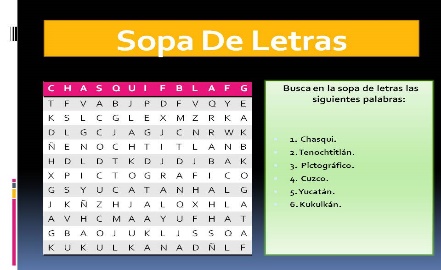 Preguntar: ¿Qué representa la imagen? Explicar a los alumnos como se resuelve una sopa de letras. ( La sopa de letras es un juego que consiste en descubrir un número determinado de palabras enlazando estas letras de forma horizontal, vertical o diagonal y en cualquier sentido, tanto de derecha a izquierda como de izquierda a derecha, y tanto de arriba abajo, como de abajo arriba)DESARROLLO Indicar que hay sílabas que se escriben diferentes, aunque se pronuncien igual.Mencionar que esta sopa de letras contiene palabras únicamente en las líneas horizontales y verticales.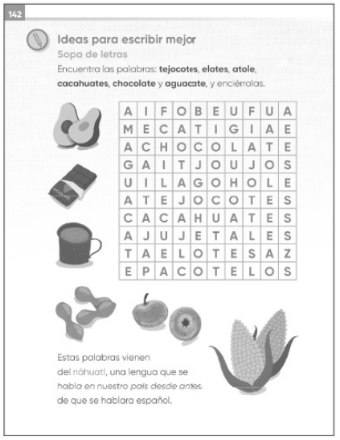 Orientar a los alumnos para encontrar la primera palabra de la lista: “tejocotes”.Dar tiempo para que la localicen y permitir que los alumnos se ayuden entre sí.CIERREPromover por sí mismos el resto de las palabras.Contestar más sopas de letras con otros grados de dificultad.RECURSO.- EjercicioCRITERIO.-  • Consolida su conocimiento alfabético y continúa avanzando en su conocimiento ortográfico.INICIOPedir que observen lo siguiente:Preguntar: ¿Qué representa la imagen? Explicar a los alumnos como se resuelve una sopa de letras. ( La sopa de letras es un juego que consiste en descubrir un número determinado de palabras enlazando estas letras de forma horizontal, vertical o diagonal y en cualquier sentido, tanto de derecha a izquierda como de izquierda a derecha, y tanto de arriba abajo, como de abajo arriba)DESARROLLO Indicar que hay sílabas que se escriben diferentes, aunque se pronuncien igual.Mencionar que esta sopa de letras contiene palabras únicamente en las líneas horizontales y verticales.Orientar a los alumnos para encontrar la primera palabra de la lista: “tejocotes”.Dar tiempo para que la localicen y permitir que los alumnos se ayuden entre sí.CIERREPromover por sí mismos el resto de las palabras.Contestar más sopas de letras con otros grados de dificultad.RECURSOS DIDÁCTICOSINICIOPedir que observen lo siguiente:Preguntar: ¿Qué representa la imagen? Explicar a los alumnos como se resuelve una sopa de letras. ( La sopa de letras es un juego que consiste en descubrir un número determinado de palabras enlazando estas letras de forma horizontal, vertical o diagonal y en cualquier sentido, tanto de derecha a izquierda como de izquierda a derecha, y tanto de arriba abajo, como de abajo arriba)DESARROLLO Indicar que hay sílabas que se escriben diferentes, aunque se pronuncien igual.Mencionar que esta sopa de letras contiene palabras únicamente en las líneas horizontales y verticales.Orientar a los alumnos para encontrar la primera palabra de la lista: “tejocotes”.Dar tiempo para que la localicen y permitir que los alumnos se ayuden entre sí.CIERREPromover por sí mismos el resto de las palabras.Contestar más sopas de letras con otros grados de dificultad.EjerciciosReferentesSopas de letrasPÁGINAS DEL LIBRO DEL ALUMNO.- 142MODALIDADActividades¿Qué busco? TEMA DE LA SESIÓNProyecto. Palabras y saboresEtapa1. Leemos para saber más+1. Muchas personas, muchas lenguasExpresen sus conocimientos previos acerca de la existencia y uso de diversas lenguas de su contexto.Muchas personasSECUENCIA DIDÁCTICAEVALUACIÓNINICIO Mencionar que en este proyecto aprenderán a hacer entrevistas y a escribir un texto para compartir lo que aprendan.Leer en voz alta el texto y pedir a los niños que sigan la lectura.Solicitar que observen las palabras resaltadas en negritas y preguntar si pueden saber su significado e indagar cómo se dieron cuenta de ello.Inferir las palabras según el contexto.Mencionar: Pirekuas, son las canciones tradicionales que cantan los pireri; el tzintzuni es el nombre purépecha del colibrí.DESARROLLOPlaticar y comentar las preguntas del libro.Proporcionar una explicación sencilla de lo que significa el término bilingüe.Pedir que imaginen cómo hablarían de su lengua materna y su cultura a alguien que no la conoce.Preguntar: ¿Qué sería importante que supiera esa otra persona?, ¿Cómo describirían su propia lengua?CIERRECompletar el ejercicio sobre el tema.RECURSO.- EjercicioCRITERIO.-  • Expresa sus conocimientos previos acerca de la existencia y uso de diversas lenguas de su contexto.INICIO Mencionar que en este proyecto aprenderán a hacer entrevistas y a escribir un texto para compartir lo que aprendan.Leer en voz alta el texto y pedir a los niños que sigan la lectura.Solicitar que observen las palabras resaltadas en negritas y preguntar si pueden saber su significado e indagar cómo se dieron cuenta de ello.Inferir las palabras según el contexto.Mencionar: Pirekuas, son las canciones tradicionales que cantan los pireri; el tzintzuni es el nombre purépecha del colibrí.DESARROLLOPlaticar y comentar las preguntas del libro.Proporcionar una explicación sencilla de lo que significa el término bilingüe.Pedir que imaginen cómo hablarían de su lengua materna y su cultura a alguien que no la conoce.Preguntar: ¿Qué sería importante que supiera esa otra persona?, ¿Cómo describirían su propia lengua?CIERRECompletar el ejercicio sobre el tema.RECURSOS DIDÁCTICOSINICIO Mencionar que en este proyecto aprenderán a hacer entrevistas y a escribir un texto para compartir lo que aprendan.Leer en voz alta el texto y pedir a los niños que sigan la lectura.Solicitar que observen las palabras resaltadas en negritas y preguntar si pueden saber su significado e indagar cómo se dieron cuenta de ello.Inferir las palabras según el contexto.Mencionar: Pirekuas, son las canciones tradicionales que cantan los pireri; el tzintzuni es el nombre purépecha del colibrí.DESARROLLOPlaticar y comentar las preguntas del libro.Proporcionar una explicación sencilla de lo que significa el término bilingüe.Pedir que imaginen cómo hablarían de su lengua materna y su cultura a alguien que no la conoce.Preguntar: ¿Qué sería importante que supiera esa otra persona?, ¿Cómo describirían su propia lengua?CIERRECompletar el ejercicio sobre el tema.EjerciciosLecturaPreguntas PÁGINAS DEL LIBRO DEL ALUMNO.- 143MODALIDADActividades¿Qué busco? TEMA DE LA SESIÓNProyecto. Palabras y saboresEtapa1. Leemos para saber más+1. Muchas personas, muchas lenguasExpresen sus conocimientos previos acerca de la existencia y uso de diversas lenguas de su contexto.Muchas lenguasSECUENCIA DIDÁCTICAEVALUACIÓNINICIO Pedir que observen el siguiente video.https://www.youtube.com/watch?v=wa9u8e1bcjc&index=8&list=PLuIHTdtsVIK2eFceRVtHxpPAC-KXjLHKL Preguntar: ¿En qué lengua hablan?DESARROLLOEscuchen el sonido de su lengua materna. Para ello, leer algunos trabalenguas y poemas del libro de lecturas, observando únicamente la pronunciación y el ritmo.Preguntar: ¿A qué les recuerda o a qué se parece?Invitar a que utilicen adjetivos agradables y comparaciones creativas.Señalar al grupo que los nombres tienen un significado y pueden estar en otra lengua además del español.Orientar para que, si lo desconocen, indaguen en su familia o en otras fuentes el significado y el origen de su nombre para después compartirlo con el grupo.CIERRE Completar el relato de cada cuento en español.https://www.youtube.com/watch?v=n9rDYWa0SG0 https://www.youtube.com/watch?v=HdrT2EuZi4k RECURSO.- EjercicioCRITERIO.-  • Expresa sus conocimientos previos acerca de la existencia y uso de diversas lenguas de su contexto.INICIO Pedir que observen el siguiente video.https://www.youtube.com/watch?v=wa9u8e1bcjc&index=8&list=PLuIHTdtsVIK2eFceRVtHxpPAC-KXjLHKL Preguntar: ¿En qué lengua hablan?DESARROLLOEscuchen el sonido de su lengua materna. Para ello, leer algunos trabalenguas y poemas del libro de lecturas, observando únicamente la pronunciación y el ritmo.Preguntar: ¿A qué les recuerda o a qué se parece?Invitar a que utilicen adjetivos agradables y comparaciones creativas.Señalar al grupo que los nombres tienen un significado y pueden estar en otra lengua además del español.Orientar para que, si lo desconocen, indaguen en su familia o en otras fuentes el significado y el origen de su nombre para después compartirlo con el grupo.CIERRE Completar el relato de cada cuento en español.https://www.youtube.com/watch?v=n9rDYWa0SG0 https://www.youtube.com/watch?v=HdrT2EuZi4k RECURSOS DIDÁCTICOSINICIO Pedir que observen el siguiente video.https://www.youtube.com/watch?v=wa9u8e1bcjc&index=8&list=PLuIHTdtsVIK2eFceRVtHxpPAC-KXjLHKL Preguntar: ¿En qué lengua hablan?DESARROLLOEscuchen el sonido de su lengua materna. Para ello, leer algunos trabalenguas y poemas del libro de lecturas, observando únicamente la pronunciación y el ritmo.Preguntar: ¿A qué les recuerda o a qué se parece?Invitar a que utilicen adjetivos agradables y comparaciones creativas.Señalar al grupo que los nombres tienen un significado y pueden estar en otra lengua además del español.Orientar para que, si lo desconocen, indaguen en su familia o en otras fuentes el significado y el origen de su nombre para después compartirlo con el grupo.CIERRE Completar el relato de cada cuento en español.https://www.youtube.com/watch?v=n9rDYWa0SG0 https://www.youtube.com/watch?v=HdrT2EuZi4k EjerciciosVideos LecturasPÁGINAS DEL LIBRO DEL ALUMNO.- 143MODALIDADActividades¿Qué busco? TEMA DE LA SESIÓNProyecto. Palabras y saboresEtapa1. Leemos para saber más+2. Las palabras que compartimosAdviertan que hay palabras en español que provienen de otros idiomas.. Las palabras que compartimosSECUENCIA DIDÁCTICAEVALUACIÓNINICIOComentar: ¿Conocen alguna lengua distinta del español? Reflexionar con los niños sobre las palabras que utilizan todos los días y que vienen de otras lenguas.DESARROLLOLeer el texto presentado en el libro.Guiar para relacionar las palabras con el idioma al que corresponden.Identificar en el texto el significado de inmigrantes y explicarlo.Relacionar las palabras con el idioma al que corresponden.Pedir que observen y pronuncien varias veces las sílabas iniciales o finales de cada palabra y decidan si son sonidos o escrituras habituales en español.Jugar a pronunciar cada par de palabras con el acento que creen que tenga cada lengua.Buscar previamente sonidos de esas lenguas para que pueda modelar la actividad.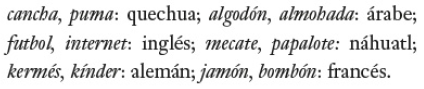 Ayudar a los alumnos en establecer patrones sencillos entre los pares de palabras, por ejemplo: las palabras en árabe inician ambas con al, las palabras en náhuatl terminan en te (ambos son sonidos frecuentes en estas lenguas). En alemán inician con k.Invitar a recordar palabras que normalmente usan en español y que tienen ciertos patrones reconocibles (como cacahuate, huacal o ahuehete).CIERRERelacionar las palabras con el idioma al que corresponden.RECURSO.- EjercicioCRITERIO.-  • Advierte que hay palabras en español que provienen de otros idiomas.INICIOComentar: ¿Conocen alguna lengua distinta del español? Reflexionar con los niños sobre las palabras que utilizan todos los días y que vienen de otras lenguas.DESARROLLOLeer el texto presentado en el libro.Guiar para relacionar las palabras con el idioma al que corresponden.Identificar en el texto el significado de inmigrantes y explicarlo.Relacionar las palabras con el idioma al que corresponden.Pedir que observen y pronuncien varias veces las sílabas iniciales o finales de cada palabra y decidan si son sonidos o escrituras habituales en español.Jugar a pronunciar cada par de palabras con el acento que creen que tenga cada lengua.Buscar previamente sonidos de esas lenguas para que pueda modelar la actividad.Ayudar a los alumnos en establecer patrones sencillos entre los pares de palabras, por ejemplo: las palabras en árabe inician ambas con al, las palabras en náhuatl terminan en te (ambos son sonidos frecuentes en estas lenguas). En alemán inician con k.Invitar a recordar palabras que normalmente usan en español y que tienen ciertos patrones reconocibles (como cacahuate, huacal o ahuehete).CIERRERelacionar las palabras con el idioma al que corresponden.RECURSOS DIDÁCTICOSINICIOComentar: ¿Conocen alguna lengua distinta del español? Reflexionar con los niños sobre las palabras que utilizan todos los días y que vienen de otras lenguas.DESARROLLOLeer el texto presentado en el libro.Guiar para relacionar las palabras con el idioma al que corresponden.Identificar en el texto el significado de inmigrantes y explicarlo.Relacionar las palabras con el idioma al que corresponden.Pedir que observen y pronuncien varias veces las sílabas iniciales o finales de cada palabra y decidan si son sonidos o escrituras habituales en español.Jugar a pronunciar cada par de palabras con el acento que creen que tenga cada lengua.Buscar previamente sonidos de esas lenguas para que pueda modelar la actividad.Ayudar a los alumnos en establecer patrones sencillos entre los pares de palabras, por ejemplo: las palabras en árabe inician ambas con al, las palabras en náhuatl terminan en te (ambos son sonidos frecuentes en estas lenguas). En alemán inician con k.Invitar a recordar palabras que normalmente usan en español y que tienen ciertos patrones reconocibles (como cacahuate, huacal o ahuehete).CIERRERelacionar las palabras con el idioma al que corresponden.Libro de textoEjerciciosPÁGINAS DEL LIBRO DEL ALUMNO.- 145MODALIDADActividades¿Qué busco? TEMA DE LA SESIÓNProyecto. Palabras y saboresEtapa1. Leemos para saber más+3. Preguntar para saber másEntrevisten a una persona de la comunidad que hable o conozca otra lengua.. Preguntar para saber másSECUENCIA DIDÁCTICAEVALUACIÓNINICIO Comenzar por reconocer los grupos de persona que hablan lenguas distintas al español (indígenas o extranjeros) que estén cerca o al que pertenezca la comunidad escolar.Realizar una lluvia de ideas acerca de la lengua, vestimenta y costumbres que tienen.Preguntar: ¿Son muy diferentes a ellos o, por el contrario, pertenecen o se identifican con alguno de estos grupos? DESARROLLORecordar que la diversidad cultural y lingüística enriquece a todos. Por ejemplo, el uso de muchos remedios medicinales fue transmitido oralmente por culturas indígenas, lo que ahora nos permite mejorar cuando enfermamos. De la misma manera disfrutamos ahora de fiestas y narraciones tradicionales que nos ayudan a entender el mundo y las relaciones humanas.Plantear otros ejemplos en cuanto a tecnología, deportes, música, etcétera.Sugerir que pueden realizar una presentación parecida a la que hace Erandi: dónde vive o de dónde viene, cuál es la lengua que habla, qué le gusta o qué le desagrada de esta posibilidad, y puede dar algunos ejemplos de vocabulario con objetos, alimentos o animales.Pedir que registren la información correspondiente en su libro de texto.Realizar la actividad 3 donde lean el texto y comenten ¿de dónde es originaria su familia?CIERREIndicar a los alumnos que elijan a una persona para entrevistarla.Recordar que  es importante contar con el consentimiento del entrevistado, tratarlo con respeto y agradecer su tiempo y voluntad para compartir su experiencia.Realizar una conclusión de todas las entrevistas.Sugerir visitar algún museo o biblioteca y diseñar entre todos o por equipos la entrevista.Organizar al grupo por equipos.Solicitar que definan y anoten a quién entrevistarán y por qué, qué materiales necesitan para hacerlo, en dónde y cuándo lo harán y qué harán después con la información obtenida.Contestar las preguntas guías del libro y sugerir más.Mencionar: Una lengua determinada implica también una cultura y una forma de ver el mundo.Recordar hacer preguntas específicas sobre vocabulario, para registrar algunas palabras y frases en la lengua que investigan.Sugerir grabar la entrevista.Realizar una representación de todas las entrevistas ante la comunidad escolar.RECURSO.- EjercicioCRITERIO.-  • Entrevista a una persona de la comunidad que hable o conozca otra lengua.INICIO Comenzar por reconocer los grupos de persona que hablan lenguas distintas al español (indígenas o extranjeros) que estén cerca o al que pertenezca la comunidad escolar.Realizar una lluvia de ideas acerca de la lengua, vestimenta y costumbres que tienen.Preguntar: ¿Son muy diferentes a ellos o, por el contrario, pertenecen o se identifican con alguno de estos grupos? DESARROLLORecordar que la diversidad cultural y lingüística enriquece a todos. Por ejemplo, el uso de muchos remedios medicinales fue transmitido oralmente por culturas indígenas, lo que ahora nos permite mejorar cuando enfermamos. De la misma manera disfrutamos ahora de fiestas y narraciones tradicionales que nos ayudan a entender el mundo y las relaciones humanas.Plantear otros ejemplos en cuanto a tecnología, deportes, música, etcétera.Sugerir que pueden realizar una presentación parecida a la que hace Erandi: dónde vive o de dónde viene, cuál es la lengua que habla, qué le gusta o qué le desagrada de esta posibilidad, y puede dar algunos ejemplos de vocabulario con objetos, alimentos o animales.Pedir que registren la información correspondiente en su libro de texto.Realizar la actividad 3 donde lean el texto y comenten ¿de dónde es originaria su familia?CIERREIndicar a los alumnos que elijan a una persona para entrevistarla.Recordar que  es importante contar con el consentimiento del entrevistado, tratarlo con respeto y agradecer su tiempo y voluntad para compartir su experiencia.Realizar una conclusión de todas las entrevistas.Sugerir visitar algún museo o biblioteca y diseñar entre todos o por equipos la entrevista.Organizar al grupo por equipos.Solicitar que definan y anoten a quién entrevistarán y por qué, qué materiales necesitan para hacerlo, en dónde y cuándo lo harán y qué harán después con la información obtenida.Contestar las preguntas guías del libro y sugerir más.Mencionar: Una lengua determinada implica también una cultura y una forma de ver el mundo.Recordar hacer preguntas específicas sobre vocabulario, para registrar algunas palabras y frases en la lengua que investigan.Sugerir grabar la entrevista.Realizar una representación de todas las entrevistas ante la comunidad escolar.RECURSOS DIDÁCTICOSINICIO Comenzar por reconocer los grupos de persona que hablan lenguas distintas al español (indígenas o extranjeros) que estén cerca o al que pertenezca la comunidad escolar.Realizar una lluvia de ideas acerca de la lengua, vestimenta y costumbres que tienen.Preguntar: ¿Son muy diferentes a ellos o, por el contrario, pertenecen o se identifican con alguno de estos grupos? DESARROLLORecordar que la diversidad cultural y lingüística enriquece a todos. Por ejemplo, el uso de muchos remedios medicinales fue transmitido oralmente por culturas indígenas, lo que ahora nos permite mejorar cuando enfermamos. De la misma manera disfrutamos ahora de fiestas y narraciones tradicionales que nos ayudan a entender el mundo y las relaciones humanas.Plantear otros ejemplos en cuanto a tecnología, deportes, música, etcétera.Sugerir que pueden realizar una presentación parecida a la que hace Erandi: dónde vive o de dónde viene, cuál es la lengua que habla, qué le gusta o qué le desagrada de esta posibilidad, y puede dar algunos ejemplos de vocabulario con objetos, alimentos o animales.Pedir que registren la información correspondiente en su libro de texto.Realizar la actividad 3 donde lean el texto y comenten ¿de dónde es originaria su familia?CIERREIndicar a los alumnos que elijan a una persona para entrevistarla.Recordar que  es importante contar con el consentimiento del entrevistado, tratarlo con respeto y agradecer su tiempo y voluntad para compartir su experiencia.Realizar una conclusión de todas las entrevistas.Sugerir visitar algún museo o biblioteca y diseñar entre todos o por equipos la entrevista.Organizar al grupo por equipos.Solicitar que definan y anoten a quién entrevistarán y por qué, qué materiales necesitan para hacerlo, en dónde y cuándo lo harán y qué harán después con la información obtenida.Contestar las preguntas guías del libro y sugerir más.Mencionar: Una lengua determinada implica también una cultura y una forma de ver el mundo.Recordar hacer preguntas específicas sobre vocabulario, para registrar algunas palabras y frases en la lengua que investigan.Sugerir grabar la entrevista.Realizar una representación de todas las entrevistas ante la comunidad escolar.Libro de textoEntrevistaGrabaciónPreguntasEjerciciosPÁGINAS DEL LIBRO DEL ALUMNO.- 147Trayecto 1Más sobre el 1000.EJENúmero, algebra y variación.TEMASMagnitudes y medidas.APRENDIZAJES ESPERADOS•	Lee, escribe y ordena números naturales hasta 1000. Calcula mentalmente sumas y restas de números de dos cifras dobles de números de dos cifras y mitades de números pares menores que 100.PROPÓSITOSEn este trayecto se consolida el trabajo realizado en trayectos anteriores en torno a los primeros 1000 números por medio de actividades que profundizan la exploración de la estructura del sistema decimal. Se continua con la descomposición de cantidades en unidades, decenas y centenas; en esta ocasión al enfatizar la conveniencia de usar el agrupamiento más eficiente y analizando el valor de las cifras en las cantidades de manera más directa. Se trabaja con el intercambio de unidades y decenas por decenas y centenas, y se comparan, ordenan e igualan cantidades representadas con objetos y con símbolos numéricos. Se estudian regularidades en la estructura de la numeración hasta 1000 y se trabaja con complementos a decenas y centenas completas. En su conjunto, el trayecto contribuye a que se fortalezca el sentido numérico al trabajar con múltiples representaciones y características de las cifras hasta 1000.EJETEMAS¿Qué busco?TEMA DE LA SESIÓNNúmero, algebra y variación.Magnitudes y medidas• Qué utilizan objetos que representan unidades decenas y centenas para formar cantidades manejando variedad de agrupamientos.Fichas de coloresSECUENCIA DIDÁCTICAEVALUACIÓNINICIOFormar equipos de tres integrantes.Entregar fichas azules que valen 1, rojas que valen 10 y verdes que valen 100.Entregar tarjetas con el número de fichas que cada uno deberá pedir.	DESARROLLOPreguntar a los estudiantes: ¿en qué casos podrían intercambiar fichas?; debe notar que para realizar los intercambios es necesario agrupar de 10 en 10.Mencionar que en la comparación de cantidades es conviene hacer énfasis en que el color de las fichas es importante. Conviene ir estableciendo criterios como: si ya se hicieron todos los intercambios posibles, la persona que tenga más fichas verdes tiene la cantidad mayor.Recordar el valor de cada ficha.Formar el número que le tocó a cada quien de otra manera con las fichas.Formar de nuevo, pero con el número de fichas posible.Escribir los números que les tocaron del menor al mayor.Pedir que encuentren el número que se forma juntando las fichas de varios equipos. Estas actividades constituyen un antecedente para el algoritmo de la suma.Realizar la actividad “Un paso más”.CIERREResolver el ejercicio relacionado con el tema.TAREA: Para la siguiente clase traer palitos de madera de color azul, verde, amarillo y rojos.RECURSOS.- Ejercicio CRITERIOS.- +Utiliza objetos que representan unidades decenas y centenas para formar cantidades manejando variedad de agrupamientos.INICIOFormar equipos de tres integrantes.Entregar fichas azules que valen 1, rojas que valen 10 y verdes que valen 100.Entregar tarjetas con el número de fichas que cada uno deberá pedir.	DESARROLLOPreguntar a los estudiantes: ¿en qué casos podrían intercambiar fichas?; debe notar que para realizar los intercambios es necesario agrupar de 10 en 10.Mencionar que en la comparación de cantidades es conviene hacer énfasis en que el color de las fichas es importante. Conviene ir estableciendo criterios como: si ya se hicieron todos los intercambios posibles, la persona que tenga más fichas verdes tiene la cantidad mayor.Recordar el valor de cada ficha.Formar el número que le tocó a cada quien de otra manera con las fichas.Formar de nuevo, pero con el número de fichas posible.Escribir los números que les tocaron del menor al mayor.Pedir que encuentren el número que se forma juntando las fichas de varios equipos. Estas actividades constituyen un antecedente para el algoritmo de la suma.Realizar la actividad “Un paso más”.CIERREResolver el ejercicio relacionado con el tema.TAREA: Para la siguiente clase traer palitos de madera de color azul, verde, amarillo y rojos.RECURSOS DIDÁCTICOSINICIOFormar equipos de tres integrantes.Entregar fichas azules que valen 1, rojas que valen 10 y verdes que valen 100.Entregar tarjetas con el número de fichas que cada uno deberá pedir.	DESARROLLOPreguntar a los estudiantes: ¿en qué casos podrían intercambiar fichas?; debe notar que para realizar los intercambios es necesario agrupar de 10 en 10.Mencionar que en la comparación de cantidades es conviene hacer énfasis en que el color de las fichas es importante. Conviene ir estableciendo criterios como: si ya se hicieron todos los intercambios posibles, la persona que tenga más fichas verdes tiene la cantidad mayor.Recordar el valor de cada ficha.Formar el número que le tocó a cada quien de otra manera con las fichas.Formar de nuevo, pero con el número de fichas posible.Escribir los números que les tocaron del menor al mayor.Pedir que encuentren el número que se forma juntando las fichas de varios equipos. Estas actividades constituyen un antecedente para el algoritmo de la suma.Realizar la actividad “Un paso más”.CIERREResolver el ejercicio relacionado con el tema.TAREA: Para la siguiente clase traer palitos de madera de color azul, verde, amarillo y rojos.Fichas azules, rojas y verdes. 100 de cada color por equipo.Tarjetas o papelitos con números de fichas de los diferentes colores. Menos de 50 fichas por cada color y cuidando que no se rebasen 100 fichas por color en cada equipo.PÁGINAS DEL LIBRO DEL ALUMNO.-  154PÁGINAS DEL LIBRO DEL ALUMNO.-  154EJETEMAS¿Qué busco?TEMA DE LA SESIÓNNúmero, algebra y variación.Magnitudes y medidas• Qué utilizan objetos que representan unidades decenas y centenas para formar cantidades manejando variedad de agrupamientos.Fichas de colores 2SECUENCIA DIDÁCTICAEVALUACIÓNINICIOOrganizar con sus compañeros en equipos de cinco integrantes. Indicar que con su equipo tomen las fichas y repártanlas de manera equitativa entre los integrantes. Una manera de hacerlo, puede ser repartiendo de una por una a cada quien; primero las rojas, después las azules y al final las amarillas. DESARROLLOPreguntar: ¿Cuántas fichas rojas tiene cada quién?¿Cuántas fichas azules tiene cada integrante? ¿Y cuántas amarillas? ¿Les sobró alguna? ¿Todos tienen el mismo número de fichas? ¿Cuántas tienen? ¿Cuántas de cada color tienen? amarillo:_____  azul:_____  rojo: _____CIERREPedir que reúnan las fichas, quedándose con 40 rojas, 40 azules y 3 amarillas.Repartir nuevamente las fichas a cada quien. Preguntar: ¿Todos tienen la misma cantidad?¿Cuántas fichas tiene cada quién?¿Cuántas le faltaron o cuantas le sobraron?RECURSOS.- Preguntas CRITERIOS.- +Utiliza objetos que representan unidades decenas y centenas para formar cantidades manejando variedad de agrupamientos.INICIOOrganizar con sus compañeros en equipos de cinco integrantes. Indicar que con su equipo tomen las fichas y repártanlas de manera equitativa entre los integrantes. Una manera de hacerlo, puede ser repartiendo de una por una a cada quien; primero las rojas, después las azules y al final las amarillas. DESARROLLOPreguntar: ¿Cuántas fichas rojas tiene cada quién?¿Cuántas fichas azules tiene cada integrante? ¿Y cuántas amarillas? ¿Les sobró alguna? ¿Todos tienen el mismo número de fichas? ¿Cuántas tienen? ¿Cuántas de cada color tienen? amarillo:_____  azul:_____  rojo: _____CIERREPedir que reúnan las fichas, quedándose con 40 rojas, 40 azules y 3 amarillas.Repartir nuevamente las fichas a cada quien. Preguntar: ¿Todos tienen la misma cantidad?¿Cuántas fichas tiene cada quién?¿Cuántas le faltaron o cuantas le sobraron?RECURSOS DIDÁCTICOSINICIOOrganizar con sus compañeros en equipos de cinco integrantes. Indicar que con su equipo tomen las fichas y repártanlas de manera equitativa entre los integrantes. Una manera de hacerlo, puede ser repartiendo de una por una a cada quien; primero las rojas, después las azules y al final las amarillas. DESARROLLOPreguntar: ¿Cuántas fichas rojas tiene cada quién?¿Cuántas fichas azules tiene cada integrante? ¿Y cuántas amarillas? ¿Les sobró alguna? ¿Todos tienen el mismo número de fichas? ¿Cuántas tienen? ¿Cuántas de cada color tienen? amarillo:_____  azul:_____  rojo: _____CIERREPedir que reúnan las fichas, quedándose con 40 rojas, 40 azules y 3 amarillas.Repartir nuevamente las fichas a cada quien. Preguntar: ¿Todos tienen la misma cantidad?¿Cuántas fichas tiene cada quién?¿Cuántas le faltaron o cuantas le sobraron?Fichas azules, rojas y verdes. 100 de cada color por equipo.Tarjetas o papelitos con números de fichas de los diferentes colores. Menos de 50 fichas por cada color y cuidando que no se rebasen 100 fichas por color en cada equipo.PÁGINAS DEL LIBRO DEL ALUMNO.-  154PÁGINAS DEL LIBRO DEL ALUMNO.-  154EJETEMAS¿Qué busco?TEMA DE LA SESIÓNNúmero, algebra y variación.Magnitudes y medidas• Qué utilizan objetos que representan unidades decenas y centenas para formar cantidades manejando variedad de agrupamientos.Palitos de coloresSECUENCIA DIDÁCTICAEVALUACIÓNINICIOSolicitar se organicen junto con su grupo en equipos.Pedir que agrupen sus palitos por colores.Completar las siguientes oraciones.Tenemos ____ palitos de color azul, _____ verdes, _____ amarillos y ______ rojos. Hay más palitos de color __________ que ___________. Hay menos palitos _____________ que _____________.  Si reúnen los palitos __________con los _____________ y los _____________, tienen  ________  palitos.DESARROLLOContestar en equipo las siguientes oraciones.El equipo 1 tiene  _____ palitos, por lo tanto, tiene más que el equipo ______, que cuenta con ______ palitos.El equipo 3 tiene ______ palitos, por lo tanto, tiene menos que el equipo ______, que cuenta con _____ palitos. CIERREResolver el ejercicio relacionado con el tema.RECURSOS.- Preguntas CRITERIOS.- +Utiliza objetos que representan unidades decenas y centenas para formar cantidades manejando variedad de agrupamientos.INICIOSolicitar se organicen junto con su grupo en equipos.Pedir que agrupen sus palitos por colores.Completar las siguientes oraciones.Tenemos ____ palitos de color azul, _____ verdes, _____ amarillos y ______ rojos. Hay más palitos de color __________ que ___________. Hay menos palitos _____________ que _____________.  Si reúnen los palitos __________con los _____________ y los _____________, tienen  ________  palitos.DESARROLLOContestar en equipo las siguientes oraciones.El equipo 1 tiene  _____ palitos, por lo tanto, tiene más que el equipo ______, que cuenta con ______ palitos.El equipo 3 tiene ______ palitos, por lo tanto, tiene menos que el equipo ______, que cuenta con _____ palitos. CIERREResolver el ejercicio relacionado con el tema.RECURSOS DIDÁCTICOSINICIOSolicitar se organicen junto con su grupo en equipos.Pedir que agrupen sus palitos por colores.Completar las siguientes oraciones.Tenemos ____ palitos de color azul, _____ verdes, _____ amarillos y ______ rojos. Hay más palitos de color __________ que ___________. Hay menos palitos _____________ que _____________.  Si reúnen los palitos __________con los _____________ y los _____________, tienen  ________  palitos.DESARROLLOContestar en equipo las siguientes oraciones.El equipo 1 tiene  _____ palitos, por lo tanto, tiene más que el equipo ______, que cuenta con ______ palitos.El equipo 3 tiene ______ palitos, por lo tanto, tiene menos que el equipo ______, que cuenta con _____ palitos. CIERREResolver el ejercicio relacionado con el tema.Fichas azules, rojas y verdes. 100 de cada color por equipo.Tarjetas o papelitos con números de fichas de los diferentes colores. Menos de 50 fichas por cada color y cuidando que no se rebasen 100 fichas por color en cada equipo.PÁGINAS DEL LIBRO DEL ALUMNO.-  154PÁGINAS DEL LIBRO DEL ALUMNO.-  154EJETEMAS¿Qué busco?TEMA DE LA SESIÓNNúmero, algebra y variación.Magnitudes y medidasQue comparen, cantidades hasta 1000 representadas por medio de descomposiciones o de símbolos numéricos.¿Quién tiene más? SECUENCIA DIDÁCTICAEVALUACIÓNINICIOGuiar el grupo para que establezcan criterios de comparación. Escribir las ideas en el pizarrón y analizarlas junto con los alumnos. Por ejemplo, se debe ver que un mayor número de billetes de 100 implica una cantidad mayor siempre y cuando no se forman más centenas con las monedas de 10.Que se les dificulte la transformación de más de 10 decenas a centenas o de 10 unidades a decenas.Que comparen sin tomar en cuenta que se forman decenas o centenas.Pedir que encuentren cuánto le falta al que tiene menos para tener lo mismo que el otro.DESARROLLOPromover el uso de diferentes procedimientos. Pueden formar las cantidades y restar, pero pueden también ir completando con monedas y billetes hasta igualar las cantidades.Usar monedas de 1 y 10 para encontrar diferentes maneras de formar números menores que 100. Después introducir billetes.Realizar la actividad “Un paso más”.Verificar cuánto le falta al que tiene menos para tener lo mismo que el otro. Pueden formar las cantidades y restar, pero pueden también ir completando con monedas y billetes hasta igualar las cantidades.CIERREAnotar en el cuaderno los siguientes ejercicios y contestarlos:1.- Fernanda y Fabiola estaban jugando a “la oca”, Fernanda está en la casilla 45 y Fabiola en la 21, ¿cuántas casillas debe retroceder Fernanda para estar en la misma que Fabiola?2.- Alicia se encuentra en el escalón 24 de una escalera y Nancy en el 9, ¿cuántos escalones debe bajar Alicia para estar en el mismo que Nancy?3.- Gonzalo tiene 54 canicas y Pedro 23, ¿quién tiene más?.- Daniel tiene 24 canicas y José 15, si Daniel le da 6 a José; ¿cuántas canicas le quedaron a Daniel?, ¿cuántas tiene José?5.- Gustavo compró 63 chocolates y Santiago 32, ¿cuántas tienen en total?, ¿quién tiene más?, ¿cuántas le faltan a Santiago para tener la misma cantidad que Gustavo?RECURSOS.-EjercicioCRITERIOS.-+ Compara, cantidades hasta 1000 representadas por medio de descomposiciones o de símbolos numéricos.INICIOGuiar el grupo para que establezcan criterios de comparación. Escribir las ideas en el pizarrón y analizarlas junto con los alumnos. Por ejemplo, se debe ver que un mayor número de billetes de 100 implica una cantidad mayor siempre y cuando no se forman más centenas con las monedas de 10.Que se les dificulte la transformación de más de 10 decenas a centenas o de 10 unidades a decenas.Que comparen sin tomar en cuenta que se forman decenas o centenas.Pedir que encuentren cuánto le falta al que tiene menos para tener lo mismo que el otro.DESARROLLOPromover el uso de diferentes procedimientos. Pueden formar las cantidades y restar, pero pueden también ir completando con monedas y billetes hasta igualar las cantidades.Usar monedas de 1 y 10 para encontrar diferentes maneras de formar números menores que 100. Después introducir billetes.Realizar la actividad “Un paso más”.Verificar cuánto le falta al que tiene menos para tener lo mismo que el otro. Pueden formar las cantidades y restar, pero pueden también ir completando con monedas y billetes hasta igualar las cantidades.CIERREAnotar en el cuaderno los siguientes ejercicios y contestarlos:1.- Fernanda y Fabiola estaban jugando a “la oca”, Fernanda está en la casilla 45 y Fabiola en la 21, ¿cuántas casillas debe retroceder Fernanda para estar en la misma que Fabiola?2.- Alicia se encuentra en el escalón 24 de una escalera y Nancy en el 9, ¿cuántos escalones debe bajar Alicia para estar en el mismo que Nancy?3.- Gonzalo tiene 54 canicas y Pedro 23, ¿quién tiene más?.- Daniel tiene 24 canicas y José 15, si Daniel le da 6 a José; ¿cuántas canicas le quedaron a Daniel?, ¿cuántas tiene José?5.- Gustavo compró 63 chocolates y Santiago 32, ¿cuántas tienen en total?, ¿quién tiene más?, ¿cuántas le faltan a Santiago para tener la misma cantidad que Gustavo?RECURSOS DIDÁCTICOSINICIOGuiar el grupo para que establezcan criterios de comparación. Escribir las ideas en el pizarrón y analizarlas junto con los alumnos. Por ejemplo, se debe ver que un mayor número de billetes de 100 implica una cantidad mayor siempre y cuando no se forman más centenas con las monedas de 10.Que se les dificulte la transformación de más de 10 decenas a centenas o de 10 unidades a decenas.Que comparen sin tomar en cuenta que se forman decenas o centenas.Pedir que encuentren cuánto le falta al que tiene menos para tener lo mismo que el otro.DESARROLLOPromover el uso de diferentes procedimientos. Pueden formar las cantidades y restar, pero pueden también ir completando con monedas y billetes hasta igualar las cantidades.Usar monedas de 1 y 10 para encontrar diferentes maneras de formar números menores que 100. Después introducir billetes.Realizar la actividad “Un paso más”.Verificar cuánto le falta al que tiene menos para tener lo mismo que el otro. Pueden formar las cantidades y restar, pero pueden también ir completando con monedas y billetes hasta igualar las cantidades.CIERREAnotar en el cuaderno los siguientes ejercicios y contestarlos:1.- Fernanda y Fabiola estaban jugando a “la oca”, Fernanda está en la casilla 45 y Fabiola en la 21, ¿cuántas casillas debe retroceder Fernanda para estar en la misma que Fabiola?2.- Alicia se encuentra en el escalón 24 de una escalera y Nancy en el 9, ¿cuántos escalones debe bajar Alicia para estar en el mismo que Nancy?3.- Gonzalo tiene 54 canicas y Pedro 23, ¿quién tiene más?.- Daniel tiene 24 canicas y José 15, si Daniel le da 6 a José; ¿cuántas canicas le quedaron a Daniel?, ¿cuántas tiene José?5.- Gustavo compró 63 chocolates y Santiago 32, ¿cuántas tienen en total?, ¿quién tiene más?, ¿cuántas le faltan a Santiago para tener la misma cantidad que Gustavo?Monedas y billetes de papel.PÁGINAS DEL LIBRO DEL ALUMNO.- 155PÁGINAS DEL LIBRO DEL ALUMNO.- 155EJETEMAS¿Qué busco?TEMA DE LA SESIÓNNúmero, algebra y variación.Magnitudes y medidasQue comparen, cantidades hasta 1000 representadas por medio de descomposiciones o de símbolos numéricos.Problemas SECUENCIA DIDÁCTICAEVALUACIÓNINICIOCompara las siguientes colecciones y contesta lo que se te pide:Gerardo tiene una colección de 38 carritos.Y Javier una de 21.¿Cuántos carritos más tiene Gerardo que Javier? 17DESARROLLOSonia tiene 23 moños.Y Cristina 18.¿Cuántos moños le faltan a Cristina para tener los mismos que Sonia? 5Alfredo tiene 35 animalitos de granja de juguete.Y Gilberto sólo 12.¿Cuántos animalitos tiene Alfredo más que Gilberto? 23Sofía tiene 10 pares de zapatos.Y Paula sólo 5.¿Cuántos zapatos le hacen falta a Paula para igualar los de Sofía? 10¿A cuántos pares equivalen? 5En una pecera hay 62 peces.Y en otra hay 47.¿Cuántos peces hay en total? 109¿Cuántos peces más hay en la primera pecera que en la segunda? 15Ximena tiene 15 pares de aretes.Y Brenda 7.¿Cuántos pares le hacen falta a Brenda para tener la misma cantidad que Ximena? 8CIERREResolver el siguiente ejercicio relacionado con el tema.RECURSOS.-EjercicioCRITERIOS.-+ Compara, cantidades hasta 1000 representadas por medio de descomposiciones o de símbolos numéricos.INICIOCompara las siguientes colecciones y contesta lo que se te pide:Gerardo tiene una colección de 38 carritos.Y Javier una de 21.¿Cuántos carritos más tiene Gerardo que Javier? 17DESARROLLOSonia tiene 23 moños.Y Cristina 18.¿Cuántos moños le faltan a Cristina para tener los mismos que Sonia? 5Alfredo tiene 35 animalitos de granja de juguete.Y Gilberto sólo 12.¿Cuántos animalitos tiene Alfredo más que Gilberto? 23Sofía tiene 10 pares de zapatos.Y Paula sólo 5.¿Cuántos zapatos le hacen falta a Paula para igualar los de Sofía? 10¿A cuántos pares equivalen? 5En una pecera hay 62 peces.Y en otra hay 47.¿Cuántos peces hay en total? 109¿Cuántos peces más hay en la primera pecera que en la segunda? 15Ximena tiene 15 pares de aretes.Y Brenda 7.¿Cuántos pares le hacen falta a Brenda para tener la misma cantidad que Ximena? 8CIERREResolver el siguiente ejercicio relacionado con el tema.RECURSOS DIDÁCTICOSINICIOCompara las siguientes colecciones y contesta lo que se te pide:Gerardo tiene una colección de 38 carritos.Y Javier una de 21.¿Cuántos carritos más tiene Gerardo que Javier? 17DESARROLLOSonia tiene 23 moños.Y Cristina 18.¿Cuántos moños le faltan a Cristina para tener los mismos que Sonia? 5Alfredo tiene 35 animalitos de granja de juguete.Y Gilberto sólo 12.¿Cuántos animalitos tiene Alfredo más que Gilberto? 23Sofía tiene 10 pares de zapatos.Y Paula sólo 5.¿Cuántos zapatos le hacen falta a Paula para igualar los de Sofía? 10¿A cuántos pares equivalen? 5En una pecera hay 62 peces.Y en otra hay 47.¿Cuántos peces hay en total? 109¿Cuántos peces más hay en la primera pecera que en la segunda? 15Ximena tiene 15 pares de aretes.Y Brenda 7.¿Cuántos pares le hacen falta a Brenda para tener la misma cantidad que Ximena? 8CIERREResolver el siguiente ejercicio relacionado con el tema.Monedas y billetes de papel.PÁGINAS DEL LIBRO DEL ALUMNO.- 155PÁGINAS DEL LIBRO DEL ALUMNO.- 155EjesTemasAprendizajes esperados:Cultura y Vida SocialInteracciones con el entorno social•Describe cambios y permanencias en los juegos, las actividades recreativas y los sitios donde se realizan .•Compara características de diferentes lugares y representa trayectos cotidianos con el uso de croquis y símbolos propios.PropósitoPropósitoPropósitoQue los alumnos identifiquen actividades recreativas de su comunidad y los lugares donde se realizan. representen esa información en un croquis e identifiquen cambios y permanencias tanto en las actividades como en los lugares.Que los alumnos identifiquen actividades recreativas de su comunidad y los lugares donde se realizan. representen esa información en un croquis e identifiquen cambios y permanencias tanto en las actividades como en los lugares.Que los alumnos identifiquen actividades recreativas de su comunidad y los lugares donde se realizan. representen esa información en un croquis e identifiquen cambios y permanencias tanto en las actividades como en los lugares.EjesApartado¿Qué busco?TEMA DE LA SESIÓNCultura y Vida SocialLo que pienso• Que los alumnos activen sus ideas en torno a la relación entre actividades recreativas y los lugares donde se realizan.Las diversiones de ayer y hoyTemasLo que pienso• Que los alumnos activen sus ideas en torno a la relación entre actividades recreativas y los lugares donde se realizan.Las diversiones de ayer y hoyInteracciones con el entorno socialLo que pienso• Que los alumnos activen sus ideas en torno a la relación entre actividades recreativas y los lugares donde se realizan.Las diversiones de ayer y hoySECUENCIA DIDÁCTICAEVALUACIÓNINICIOPreguntar: ¿quiénes conocen un papalote?, ¿cómo se usa V las posibilidades de diversión con este objeto? Solicitar dibujen: los lugares para la recreación y cómo estos han cambiado con el paso del tiempo. DESARROLLOPreguntar: ¿Alguna vez has volado un papalote?, ¿en qué lugares no es posible volar papalotes?, ¿por qué?Leer Mis nuevas palabras sobre lo que significa "papalote" en náhuatl, para detallar sus características. Este referente permitirá a los alumnos contar con mayores elementos para realizar su dibujo. Promover la descripción de los lugares que los alumnos representen en los dibujos.Preguntar, por ejemplo, ¿hay árboles, pasto o construcciones?, ¿son espacios cerrados o al aire libre? Socializar las respuestas con todo el grupo.Revisar nuevamente su dibujo e integrar más elementos o reconsiderar los que plasmaron.CIERREContestar el ejercicio sobre el tema. RECURSO.- Preguntas y dibujo.CRITERIO.- • Activa sus ideas en torno a la relación entre actividades recreativas y los lugares donde se realizan.INICIOPreguntar: ¿quiénes conocen un papalote?, ¿cómo se usa V las posibilidades de diversión con este objeto? Solicitar dibujen: los lugares para la recreación y cómo estos han cambiado con el paso del tiempo. DESARROLLOPreguntar: ¿Alguna vez has volado un papalote?, ¿en qué lugares no es posible volar papalotes?, ¿por qué?Leer Mis nuevas palabras sobre lo que significa "papalote" en náhuatl, para detallar sus características. Este referente permitirá a los alumnos contar con mayores elementos para realizar su dibujo. Promover la descripción de los lugares que los alumnos representen en los dibujos.Preguntar, por ejemplo, ¿hay árboles, pasto o construcciones?, ¿son espacios cerrados o al aire libre? Socializar las respuestas con todo el grupo.Revisar nuevamente su dibujo e integrar más elementos o reconsiderar los que plasmaron.CIERREContestar el ejercicio sobre el tema. RECURSOS DIDÁCTICOSINICIOPreguntar: ¿quiénes conocen un papalote?, ¿cómo se usa V las posibilidades de diversión con este objeto? Solicitar dibujen: los lugares para la recreación y cómo estos han cambiado con el paso del tiempo. DESARROLLOPreguntar: ¿Alguna vez has volado un papalote?, ¿en qué lugares no es posible volar papalotes?, ¿por qué?Leer Mis nuevas palabras sobre lo que significa "papalote" en náhuatl, para detallar sus características. Este referente permitirá a los alumnos contar con mayores elementos para realizar su dibujo. Promover la descripción de los lugares que los alumnos representen en los dibujos.Preguntar, por ejemplo, ¿hay árboles, pasto o construcciones?, ¿son espacios cerrados o al aire libre? Socializar las respuestas con todo el grupo.Revisar nuevamente su dibujo e integrar más elementos o reconsiderar los que plasmaron.CIERREContestar el ejercicio sobre el tema. PreguntasEjercicioDibujoPÁGINAS DEL LIBRO DEL ALUMNO.-124EjesApartado¿Qué busco?TEMA DE LA SESIÓNCultura y Vida Social Actividades recreativas del lugar donde vivo.• Que los alumnos reconozcan y describan las actividades recreativas que realizan las personas del lugar donde viven.Actividades recreativas del lugar donde vivoTemasActividades recreativas del lugar donde vivo.• Que los alumnos reconozcan y describan las actividades recreativas que realizan las personas del lugar donde viven.Actividades recreativas del lugar donde vivoInteracciones con el entorno socialActividades recreativas del lugar donde vivo.• Que los alumnos reconozcan y describan las actividades recreativas que realizan las personas del lugar donde viven.Actividades recreativas del lugar donde vivoSECUENCIA DIDÁCTICAEVALUACIÓNINICIORevisar las fotografías de la página 125 y encaminar la atención de los niños hacia las personas (si hay niños, adultos o ambos), lo que están haciendo y las características del lugar (abierto o cerrado).Pedir que externen sus ideas sobre la razón por la que estas actividades pueden ser divertidas para las personas que las realizan. Tomar en consideración el significado de "actividad recreativa” propuesta en la sección Mis nuevas palabras para facilitar la reflexión anterior. 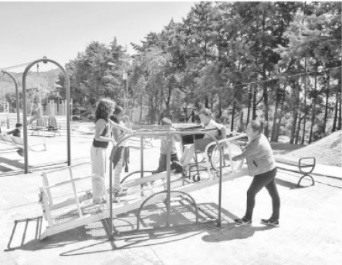 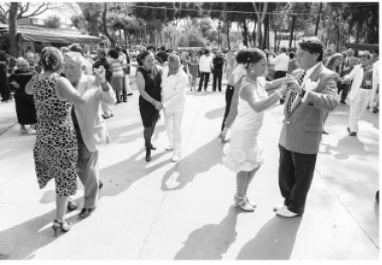 Guiar a los niños para que retomen las consideraciones anteriores y justifiquen la elección de la actividad recreativa que les parece más divertida ("porque me divierto con otros", "me gusta estar al aire libre"). DESARROLLOEncaminar los comentarios identificando que hay actividades recreativas de distinto tipo: artísticas, literarias y deportivas, entre otras. Pedir que mencionen las que practican en el lugar donde viven y dibujar una de ellas en el espacio de la página 126. Organizar al grupo en parejas o equipos para comentar los dibujos; hacer énfasis en la diversidad de actividades, las personas que participan y los lugares donde se realizan.Recortar El juego de la oca, del Recortable 3, tiene la intención de que los niños realicen una actividad recreativa y que las imágenes presentadas en el tablero de juego les sean útiles para establecer relaciones entre las actividades recreativas y los lugares donde éstas se realizan. Comenzar el juego, pidiendo a los niños observar las imágenes del tablero. Orientar para que reconozcan las situaciones del pozo (ilustraciones enmarcadas en un contorno redondo) representa actividades recreativas que se realizan en lugares inadecuados.Explicar las reglas del juego: se tira el dado y el jugador avanza los lugares indicados; cuando un jugador cae al pozo espera ahí hasta que otro caiga; si el jugador cae en una oca (ganso) avanza automáticamente a la siguiente casilla con oca y vuelve a tirar; el jugador que cae en una casilla que simula un puente, retrocede o avanza al siguiente puente. Gana el jugador que llega prime- ro a la meta. Organizar al grupo en parejas o tríos, para dar inicio al juego.Permitir que jueguen varias rondas. Cerrar la actividad con preguntas que lleven a los niños a reflexionar sobre el carácter recreativo de la actividad, si les pareció divertida o no, qué la hace divertida, qué actividades recreativas parecidas practican y qué las hace similares o diferentes a ésta. CIERREInvitar a que jueguen en casa con el recortable.Profundizar en el tema, elaborando una gráfica de las actividades que dibujaron en el libro. Apoyar al grupo anotando en el pizarrón las actividades y su frecuencia. Platicar sobre las actividades recreativas más comunes del lugar donde viven. Guiar el diálogo para que reflexionen sobre la relación entre el tipo de actividades que identificaron y las características de la localidad.RECURSO.- JuegoCRITERIO.- + Reconoce y describe las actividades recreativas que realizan las personas del lugar donde viven.INICIORevisar las fotografías de la página 125 y encaminar la atención de los niños hacia las personas (si hay niños, adultos o ambos), lo que están haciendo y las características del lugar (abierto o cerrado).Pedir que externen sus ideas sobre la razón por la que estas actividades pueden ser divertidas para las personas que las realizan. Tomar en consideración el significado de "actividad recreativa” propuesta en la sección Mis nuevas palabras para facilitar la reflexión anterior. Guiar a los niños para que retomen las consideraciones anteriores y justifiquen la elección de la actividad recreativa que les parece más divertida ("porque me divierto con otros", "me gusta estar al aire libre"). DESARROLLOEncaminar los comentarios identificando que hay actividades recreativas de distinto tipo: artísticas, literarias y deportivas, entre otras. Pedir que mencionen las que practican en el lugar donde viven y dibujar una de ellas en el espacio de la página 126. Organizar al grupo en parejas o equipos para comentar los dibujos; hacer énfasis en la diversidad de actividades, las personas que participan y los lugares donde se realizan.Recortar El juego de la oca, del Recortable 3, tiene la intención de que los niños realicen una actividad recreativa y que las imágenes presentadas en el tablero de juego les sean útiles para establecer relaciones entre las actividades recreativas y los lugares donde éstas se realizan. Comenzar el juego, pidiendo a los niños observar las imágenes del tablero. Orientar para que reconozcan las situaciones del pozo (ilustraciones enmarcadas en un contorno redondo) representa actividades recreativas que se realizan en lugares inadecuados.Explicar las reglas del juego: se tira el dado y el jugador avanza los lugares indicados; cuando un jugador cae al pozo espera ahí hasta que otro caiga; si el jugador cae en una oca (ganso) avanza automáticamente a la siguiente casilla con oca y vuelve a tirar; el jugador que cae en una casilla que simula un puente, retrocede o avanza al siguiente puente. Gana el jugador que llega prime- ro a la meta. Organizar al grupo en parejas o tríos, para dar inicio al juego.Permitir que jueguen varias rondas. Cerrar la actividad con preguntas que lleven a los niños a reflexionar sobre el carácter recreativo de la actividad, si les pareció divertida o no, qué la hace divertida, qué actividades recreativas parecidas practican y qué las hace similares o diferentes a ésta. CIERREInvitar a que jueguen en casa con el recortable.Profundizar en el tema, elaborando una gráfica de las actividades que dibujaron en el libro. Apoyar al grupo anotando en el pizarrón las actividades y su frecuencia. Platicar sobre las actividades recreativas más comunes del lugar donde viven. Guiar el diálogo para que reflexionen sobre la relación entre el tipo de actividades que identificaron y las características de la localidad.RECURSOS DIDÁCTICOSINICIORevisar las fotografías de la página 125 y encaminar la atención de los niños hacia las personas (si hay niños, adultos o ambos), lo que están haciendo y las características del lugar (abierto o cerrado).Pedir que externen sus ideas sobre la razón por la que estas actividades pueden ser divertidas para las personas que las realizan. Tomar en consideración el significado de "actividad recreativa” propuesta en la sección Mis nuevas palabras para facilitar la reflexión anterior. Guiar a los niños para que retomen las consideraciones anteriores y justifiquen la elección de la actividad recreativa que les parece más divertida ("porque me divierto con otros", "me gusta estar al aire libre"). DESARROLLOEncaminar los comentarios identificando que hay actividades recreativas de distinto tipo: artísticas, literarias y deportivas, entre otras. Pedir que mencionen las que practican en el lugar donde viven y dibujar una de ellas en el espacio de la página 126. Organizar al grupo en parejas o equipos para comentar los dibujos; hacer énfasis en la diversidad de actividades, las personas que participan y los lugares donde se realizan.Recortar El juego de la oca, del Recortable 3, tiene la intención de que los niños realicen una actividad recreativa y que las imágenes presentadas en el tablero de juego les sean útiles para establecer relaciones entre las actividades recreativas y los lugares donde éstas se realizan. Comenzar el juego, pidiendo a los niños observar las imágenes del tablero. Orientar para que reconozcan las situaciones del pozo (ilustraciones enmarcadas en un contorno redondo) representa actividades recreativas que se realizan en lugares inadecuados.Explicar las reglas del juego: se tira el dado y el jugador avanza los lugares indicados; cuando un jugador cae al pozo espera ahí hasta que otro caiga; si el jugador cae en una oca (ganso) avanza automáticamente a la siguiente casilla con oca y vuelve a tirar; el jugador que cae en una casilla que simula un puente, retrocede o avanza al siguiente puente. Gana el jugador que llega prime- ro a la meta. Organizar al grupo en parejas o tríos, para dar inicio al juego.Permitir que jueguen varias rondas. Cerrar la actividad con preguntas que lleven a los niños a reflexionar sobre el carácter recreativo de la actividad, si les pareció divertida o no, qué la hace divertida, qué actividades recreativas parecidas practican y qué las hace similares o diferentes a ésta. CIERREInvitar a que jueguen en casa con el recortable.Profundizar en el tema, elaborando una gráfica de las actividades que dibujaron en el libro. Apoyar al grupo anotando en el pizarrón las actividades y su frecuencia. Platicar sobre las actividades recreativas más comunes del lugar donde viven. Guiar el diálogo para que reflexionen sobre la relación entre el tipo de actividades que identificaron y las características de la localidad.Recortable 3.Tijeras.Dados.PÁGINAS DEL LIBRO DEL ALUMNO.- 125-126Niñas y niños que crecen y se cuidanNiñas y niños que crecen y se cuidanNiñas y niños que crecen y se cuidanDimensiones socioemocionales.Habilidades asociadas a lasdimensiones socioemocionalesAPRENDIZAJES ESPERADOSEMPATÍAToma de perspectiva en situaciones de desacuerdo o conflicto•Reconoce lo que sienten los demás en situaciones de desacuerdo.Propósitos Propósitos Propósitos  1. Desarrollar habilidades y estrategias para la expresión, la regulación y la gestión de las emociones; el reconocimiento de las causas y efectos de la expresión emocional; la tolerancia a la frustración y la templanza para postergar las recompensas inmediatas.2. Desarrollar formas de comunicación asertiva y escucha activa.3. Reconocer y valorar la diversidad cultural y el medioambiente, y la importancia de la inclusión como mecanismo para garantizar la igualdad y lapaz social.4. Reafirmar el ejercicio de la autonomía a través de la participación en acciones y proyectos colectivos que busquen el beneficio de la comunidad.5. Fortalecer la autoestima para conducirse con seguridad, respeto y sentido de agencia, que es la capacidad para llevar a cabo acciones que generen mayores oportunidades de vida para sí mismo y para los demás.6. Reconocer el poder de la empatía para establecer relaciones sinceras, respetuosas y duraderas. 1. Desarrollar habilidades y estrategias para la expresión, la regulación y la gestión de las emociones; el reconocimiento de las causas y efectos de la expresión emocional; la tolerancia a la frustración y la templanza para postergar las recompensas inmediatas.2. Desarrollar formas de comunicación asertiva y escucha activa.3. Reconocer y valorar la diversidad cultural y el medioambiente, y la importancia de la inclusión como mecanismo para garantizar la igualdad y lapaz social.4. Reafirmar el ejercicio de la autonomía a través de la participación en acciones y proyectos colectivos que busquen el beneficio de la comunidad.5. Fortalecer la autoestima para conducirse con seguridad, respeto y sentido de agencia, que es la capacidad para llevar a cabo acciones que generen mayores oportunidades de vida para sí mismo y para los demás.6. Reconocer el poder de la empatía para establecer relaciones sinceras, respetuosas y duraderas. 1. Desarrollar habilidades y estrategias para la expresión, la regulación y la gestión de las emociones; el reconocimiento de las causas y efectos de la expresión emocional; la tolerancia a la frustración y la templanza para postergar las recompensas inmediatas.2. Desarrollar formas de comunicación asertiva y escucha activa.3. Reconocer y valorar la diversidad cultural y el medioambiente, y la importancia de la inclusión como mecanismo para garantizar la igualdad y lapaz social.4. Reafirmar el ejercicio de la autonomía a través de la participación en acciones y proyectos colectivos que busquen el beneficio de la comunidad.5. Fortalecer la autoestima para conducirse con seguridad, respeto y sentido de agencia, que es la capacidad para llevar a cabo acciones que generen mayores oportunidades de vida para sí mismo y para los demás.6. Reconocer el poder de la empatía para establecer relaciones sinceras, respetuosas y duraderas.Dimensiones socioemocionales.Habilidades asociadas a lasdimensiones socioemocionalesAPRENDIZAJES ESPERADOSTEMA DE LA SESIÓNEMPATÍAToma de perspectiva en situaciones de desacuerdo o conflicto•Reconoce lo que sienten los demás en situaciones de desacuerdo.Las “fuercitas”SECUENCIA DIDÁCTICAEVALUACIÓNINICIO Solicitar que adopten la postura de «cuerpo de montaña» (cabeza erguida, espalda derecha, cuerpo relajado, manos sobre los muslos, ojos cerrados suavemente)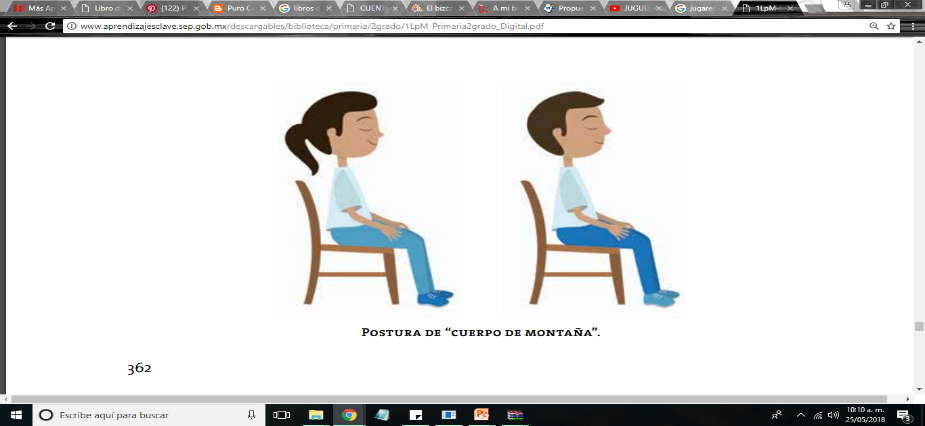 Tocar un instrumento durante un minuto y pedir que levanten la mano cuando el sonido deje de escucharse.Solicitar a varios niños que completen la frase siguiente: “Cuando veo que alguien molesta a otra persona, yo…”.DESARROLLOPedir que observen el video. https://www.youtube.com/watch?v=siLrDhPlScA Explicar: Cuando se presentan situaciones inequitativas es fácil que surja el conflicto. Es valioso que en dichos casos los alumnos sean capaces de reconocer las emociones de las partes involucradas, tanto las propias como las ajenas. Esto constituye un primer paso para ponerse “en los zapatos del otro” y emprender el camino de la empatía.Organizar a los alumnos en parejas que sean similares en fuerza; con ellas forme dos líneas paralelas, de modo que cada niño quede frente a otro.Brindar un paliacate, trapo o pañuelo a cada pareja.Jugar a las “fuercitas”, cada integrante de la pareja tomará el pedazo de tela por un extremo y lo jalará con el propósito de quitárselo a su compañero.Mencionar: La dificultad consistirá en que las parejas no estarán del todo en igualdad de condiciones, pues en la primera ronda del juego todos los niños de la hilera izquierda tomarán el pedazo de tela con una sola mano, mientras que los de la hilera derecha lo sujetarán con las dos. Insista en que es muy importante respetar las reglas del juego.Repetir el juego dos o tres veces. Al terminar la primera ronda, y ante la probabilidad de que hayan ganado los niños que usaron las dos manos y muchos otros hayan expresado su inconformidad, solicite a los niños de la hilera izquierda que compartan cómo se sintieron al jugar con una sola mano. Preguntar a los alumnos si están de acuerdo con la forma en que se organizó el juego y pida que expliquen por qué.Realizar una segunda ronda en la que se inviertan las consignas: los niños de la hilera derecha usarán solo una mano y los de la izquierda jalarán con las dos. CIERRE Hacer que repitan la secuencia del juego. Al finalizar, pregunte a los de la fila derecha cómo se sintieron al jugar con una sola mano. Retome algunas respuestas de los alumnos de la hilera opuesta tratando de hacer evidente que ambas partes, bajo condiciones semejantes, llegan a sentir emociones similares.Pedir a los alumnos que respondan las preguntas siguientes: ¿recuerdan alguna situación en la que dos personas quieran lo mismo y se enojen o peleen porque no tener condiciones similares para obtenerlo? ¿Por qué es importante reconocer cuando estamos en situaciones de desigualdad y tratar de equilibrarlas o cambiarlas?Sugerir que se mantenga cerca a los alumnos para evitar agresiones. Anímelos a expresarse.Destacar que el surgimiento de conflictos o problemas es normal, siempre existen en las relaciones humanas, lo importante en estos casos es que las partes involucradas expresen lo que necesitan y lo que sienten.RECURSO.- Preguntas y conclusionesCRITERIO.-  - Reconoce el sentido del humor como una estrategia para reducir la tensión.INICIO Solicitar que adopten la postura de «cuerpo de montaña» (cabeza erguida, espalda derecha, cuerpo relajado, manos sobre los muslos, ojos cerrados suavemente)Tocar un instrumento durante un minuto y pedir que levanten la mano cuando el sonido deje de escucharse.Solicitar a varios niños que completen la frase siguiente: “Cuando veo que alguien molesta a otra persona, yo…”.DESARROLLOPedir que observen el video. https://www.youtube.com/watch?v=siLrDhPlScA Explicar: Cuando se presentan situaciones inequitativas es fácil que surja el conflicto. Es valioso que en dichos casos los alumnos sean capaces de reconocer las emociones de las partes involucradas, tanto las propias como las ajenas. Esto constituye un primer paso para ponerse “en los zapatos del otro” y emprender el camino de la empatía.Organizar a los alumnos en parejas que sean similares en fuerza; con ellas forme dos líneas paralelas, de modo que cada niño quede frente a otro.Brindar un paliacate, trapo o pañuelo a cada pareja.Jugar a las “fuercitas”, cada integrante de la pareja tomará el pedazo de tela por un extremo y lo jalará con el propósito de quitárselo a su compañero.Mencionar: La dificultad consistirá en que las parejas no estarán del todo en igualdad de condiciones, pues en la primera ronda del juego todos los niños de la hilera izquierda tomarán el pedazo de tela con una sola mano, mientras que los de la hilera derecha lo sujetarán con las dos. Insista en que es muy importante respetar las reglas del juego.Repetir el juego dos o tres veces. Al terminar la primera ronda, y ante la probabilidad de que hayan ganado los niños que usaron las dos manos y muchos otros hayan expresado su inconformidad, solicite a los niños de la hilera izquierda que compartan cómo se sintieron al jugar con una sola mano. Preguntar a los alumnos si están de acuerdo con la forma en que se organizó el juego y pida que expliquen por qué.Realizar una segunda ronda en la que se inviertan las consignas: los niños de la hilera derecha usarán solo una mano y los de la izquierda jalarán con las dos. CIERRE Hacer que repitan la secuencia del juego. Al finalizar, pregunte a los de la fila derecha cómo se sintieron al jugar con una sola mano. Retome algunas respuestas de los alumnos de la hilera opuesta tratando de hacer evidente que ambas partes, bajo condiciones semejantes, llegan a sentir emociones similares.Pedir a los alumnos que respondan las preguntas siguientes: ¿recuerdan alguna situación en la que dos personas quieran lo mismo y se enojen o peleen porque no tener condiciones similares para obtenerlo? ¿Por qué es importante reconocer cuando estamos en situaciones de desigualdad y tratar de equilibrarlas o cambiarlas?Sugerir que se mantenga cerca a los alumnos para evitar agresiones. Anímelos a expresarse.Destacar que el surgimiento de conflictos o problemas es normal, siempre existen en las relaciones humanas, lo importante en estos casos es que las partes involucradas expresen lo que necesitan y lo que sienten.RECURSOS DIDÁCTICOSINICIO Solicitar que adopten la postura de «cuerpo de montaña» (cabeza erguida, espalda derecha, cuerpo relajado, manos sobre los muslos, ojos cerrados suavemente)Tocar un instrumento durante un minuto y pedir que levanten la mano cuando el sonido deje de escucharse.Solicitar a varios niños que completen la frase siguiente: “Cuando veo que alguien molesta a otra persona, yo…”.DESARROLLOPedir que observen el video. https://www.youtube.com/watch?v=siLrDhPlScA Explicar: Cuando se presentan situaciones inequitativas es fácil que surja el conflicto. Es valioso que en dichos casos los alumnos sean capaces de reconocer las emociones de las partes involucradas, tanto las propias como las ajenas. Esto constituye un primer paso para ponerse “en los zapatos del otro” y emprender el camino de la empatía.Organizar a los alumnos en parejas que sean similares en fuerza; con ellas forme dos líneas paralelas, de modo que cada niño quede frente a otro.Brindar un paliacate, trapo o pañuelo a cada pareja.Jugar a las “fuercitas”, cada integrante de la pareja tomará el pedazo de tela por un extremo y lo jalará con el propósito de quitárselo a su compañero.Mencionar: La dificultad consistirá en que las parejas no estarán del todo en igualdad de condiciones, pues en la primera ronda del juego todos los niños de la hilera izquierda tomarán el pedazo de tela con una sola mano, mientras que los de la hilera derecha lo sujetarán con las dos. Insista en que es muy importante respetar las reglas del juego.Repetir el juego dos o tres veces. Al terminar la primera ronda, y ante la probabilidad de que hayan ganado los niños que usaron las dos manos y muchos otros hayan expresado su inconformidad, solicite a los niños de la hilera izquierda que compartan cómo se sintieron al jugar con una sola mano. Preguntar a los alumnos si están de acuerdo con la forma en que se organizó el juego y pida que expliquen por qué.Realizar una segunda ronda en la que se inviertan las consignas: los niños de la hilera derecha usarán solo una mano y los de la izquierda jalarán con las dos. CIERRE Hacer que repitan la secuencia del juego. Al finalizar, pregunte a los de la fila derecha cómo se sintieron al jugar con una sola mano. Retome algunas respuestas de los alumnos de la hilera opuesta tratando de hacer evidente que ambas partes, bajo condiciones semejantes, llegan a sentir emociones similares.Pedir a los alumnos que respondan las preguntas siguientes: ¿recuerdan alguna situación en la que dos personas quieran lo mismo y se enojen o peleen porque no tener condiciones similares para obtenerlo? ¿Por qué es importante reconocer cuando estamos en situaciones de desigualdad y tratar de equilibrarlas o cambiarlas?Sugerir que se mantenga cerca a los alumnos para evitar agresiones. Anímelos a expresarse.Destacar que el surgimiento de conflictos o problemas es normal, siempre existen en las relaciones humanas, lo importante en estos casos es que las partes involucradas expresen lo que necesitan y lo que sienten.Xilófono, triángulo, campana, barra de tono, cuenco o tambor, varios paliacates, trapos o pañuelos.PÁGINAS DEL LIBRO DEL ALUMNO.- EjeTemasAprendizajes esperadosApreciación estética y creatividadImaginación y creatividad• Diseña un vestuario sencillo para la presentación frente a público.PropósitosPropósitosPropósitos1. Explorar los elementos básicos de las artes desde una perspectiva interdisciplinaria.2. Experimentar con las posibilidades expresivas de los elementos básicos de las artes.3. Promover el desarrollo del pensamiento artístico al explorar procesos de percepción, sensorialidad, emoción, imaginación, creatividad y comunicación.4. Reconocer las artes como manifestaciones culturales de la sociedad o grupo donde se producen, valorando la variedad y diversidad de expresiones.5. Identificar las etapas en la realización de un proyecto artístico.6. Desarrollar las capacidades emocionales e intelectuales para apreciar las manifestaciones artísticas.7. Propiciar ambientes de aprendizaje que permitan el intercambio y la comunicación abierta y respetuosa acerca del arte.8. Favorecer actitudes de respeto, apertura al cambio y manejo de la incertidumbre, imaginando y proponiendo soluciones creativas a diversas problemáticas que se presenten en el colectivo artístico interdisciplinario.1. Explorar los elementos básicos de las artes desde una perspectiva interdisciplinaria.2. Experimentar con las posibilidades expresivas de los elementos básicos de las artes.3. Promover el desarrollo del pensamiento artístico al explorar procesos de percepción, sensorialidad, emoción, imaginación, creatividad y comunicación.4. Reconocer las artes como manifestaciones culturales de la sociedad o grupo donde se producen, valorando la variedad y diversidad de expresiones.5. Identificar las etapas en la realización de un proyecto artístico.6. Desarrollar las capacidades emocionales e intelectuales para apreciar las manifestaciones artísticas.7. Propiciar ambientes de aprendizaje que permitan el intercambio y la comunicación abierta y respetuosa acerca del arte.8. Favorecer actitudes de respeto, apertura al cambio y manejo de la incertidumbre, imaginando y proponiendo soluciones creativas a diversas problemáticas que se presenten en el colectivo artístico interdisciplinario.1. Explorar los elementos básicos de las artes desde una perspectiva interdisciplinaria.2. Experimentar con las posibilidades expresivas de los elementos básicos de las artes.3. Promover el desarrollo del pensamiento artístico al explorar procesos de percepción, sensorialidad, emoción, imaginación, creatividad y comunicación.4. Reconocer las artes como manifestaciones culturales de la sociedad o grupo donde se producen, valorando la variedad y diversidad de expresiones.5. Identificar las etapas en la realización de un proyecto artístico.6. Desarrollar las capacidades emocionales e intelectuales para apreciar las manifestaciones artísticas.7. Propiciar ambientes de aprendizaje que permitan el intercambio y la comunicación abierta y respetuosa acerca del arte.8. Favorecer actitudes de respeto, apertura al cambio y manejo de la incertidumbre, imaginando y proponiendo soluciones creativas a diversas problemáticas que se presenten en el colectivo artístico interdisciplinario.EjeTemasAprendizajes esperadosTema de la sesiónApreciación estética y creatividadImaginación y creatividad• Diseña un vestuario sencillo para la presentación frente a público.Rasgos principales de un personajeSECUENCIA DIDÁCTICAEVALUACIÓNINICIO Platicar: Cuando vas camino a la escuela, en tu recorrido encuentras algunas personas, ¿qué características tienen que llamen tu atención?DESARROLLOMencionar: Las personas hablan diferente, algunas tiene una voz grave, como el rugido de un oso, otras tan agudo como el chillido de un ratón.Pero además de la voz, también usan palabras y gestos diferentes según el lugar donde viven, el trabajo que tienen y su edad.Además de comunicarnos con las palabras, también el movimiento de nuestro cuerpo, nuestros gestos e incluso la forma en que miramos, expresan nuestra personalidad.Leer el siguiente texto:Pablo vive en un pueblo pequeño. Todos los días, en su camino a la escuela saluda a muchas personas.    Primero encuentra a doña Lucía, la de la tlapalería:    -¡Buen día, muchacho! Dice doña Lucía, con una voz delgadita.    -¡Hola, Pablito, que te vaya bien en la escuela, hijo! Lo saluda don Pepe, el abuelo de su vecina, con una voz ronca y seca.-¿Ya se te curó tu raspón, Pablito? Pegunta suavemente Susana, la doctora del pueblo, cuando lo ve pasar.    -¡Panecito caliente y dorado! ¡Pruebe el pan resonado! Grita don Nemorio, cerca del quiosco.    -¡Hola, Pablo, ven  a jugar! Le dice su amiga Juanita, cuando lo ve entrar a la escuela.Volver a leer el texto anterior, pero ahora en voz alta. Imitar las voces de las personas que saludan a Pablo. Acompañar las voces con gestos y movimientos para caracterizar a los personajes.Forma equipos y selecciona a varias personas de tu localidad.CIERREContestar las siguientes preguntas:¿Quiénes son esas personas?¿Hacen algún gesto que llame la atención?, ¿cuál?RECURSO.- PreguntasCRITERIO.- - Diseña un vestuario sencillo para la presentación frente a público.INICIO Platicar: Cuando vas camino a la escuela, en tu recorrido encuentras algunas personas, ¿qué características tienen que llamen tu atención?DESARROLLOMencionar: Las personas hablan diferente, algunas tiene una voz grave, como el rugido de un oso, otras tan agudo como el chillido de un ratón.Pero además de la voz, también usan palabras y gestos diferentes según el lugar donde viven, el trabajo que tienen y su edad.Además de comunicarnos con las palabras, también el movimiento de nuestro cuerpo, nuestros gestos e incluso la forma en que miramos, expresan nuestra personalidad.Leer el siguiente texto:Pablo vive en un pueblo pequeño. Todos los días, en su camino a la escuela saluda a muchas personas.    Primero encuentra a doña Lucía, la de la tlapalería:    -¡Buen día, muchacho! Dice doña Lucía, con una voz delgadita.    -¡Hola, Pablito, que te vaya bien en la escuela, hijo! Lo saluda don Pepe, el abuelo de su vecina, con una voz ronca y seca.-¿Ya se te curó tu raspón, Pablito? Pegunta suavemente Susana, la doctora del pueblo, cuando lo ve pasar.    -¡Panecito caliente y dorado! ¡Pruebe el pan resonado! Grita don Nemorio, cerca del quiosco.    -¡Hola, Pablo, ven  a jugar! Le dice su amiga Juanita, cuando lo ve entrar a la escuela.Volver a leer el texto anterior, pero ahora en voz alta. Imitar las voces de las personas que saludan a Pablo. Acompañar las voces con gestos y movimientos para caracterizar a los personajes.Forma equipos y selecciona a varias personas de tu localidad.CIERREContestar las siguientes preguntas:¿Quiénes son esas personas?¿Hacen algún gesto que llame la atención?, ¿cuál?RECURSOS DIDÁCTICOSINICIO Platicar: Cuando vas camino a la escuela, en tu recorrido encuentras algunas personas, ¿qué características tienen que llamen tu atención?DESARROLLOMencionar: Las personas hablan diferente, algunas tiene una voz grave, como el rugido de un oso, otras tan agudo como el chillido de un ratón.Pero además de la voz, también usan palabras y gestos diferentes según el lugar donde viven, el trabajo que tienen y su edad.Además de comunicarnos con las palabras, también el movimiento de nuestro cuerpo, nuestros gestos e incluso la forma en que miramos, expresan nuestra personalidad.Leer el siguiente texto:Pablo vive en un pueblo pequeño. Todos los días, en su camino a la escuela saluda a muchas personas.    Primero encuentra a doña Lucía, la de la tlapalería:    -¡Buen día, muchacho! Dice doña Lucía, con una voz delgadita.    -¡Hola, Pablito, que te vaya bien en la escuela, hijo! Lo saluda don Pepe, el abuelo de su vecina, con una voz ronca y seca.-¿Ya se te curó tu raspón, Pablito? Pegunta suavemente Susana, la doctora del pueblo, cuando lo ve pasar.    -¡Panecito caliente y dorado! ¡Pruebe el pan resonado! Grita don Nemorio, cerca del quiosco.    -¡Hola, Pablo, ven  a jugar! Le dice su amiga Juanita, cuando lo ve entrar a la escuela.Volver a leer el texto anterior, pero ahora en voz alta. Imitar las voces de las personas que saludan a Pablo. Acompañar las voces con gestos y movimientos para caracterizar a los personajes.Forma equipos y selecciona a varias personas de tu localidad.CIERREContestar las siguientes preguntas:¿Quiénes son esas personas?¿Hacen algún gesto que llame la atención?, ¿cuál?LecturaPreguntasPÁGINAS DEL LIBRO DEL ALUMNO.- 